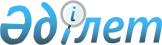 "2016-2018 жылдарға арналған аудан бюджеті туралы" Шал ақын ауданы мәслихатының 2015 жылғы 23 желтоқсандағы № 44/1 шешіміне өзгерістер мен толықтырулар енгізу туралыСолтүстік Қазақстан облысы Шал ақын аудандық мәслихатының 2016 жылғы 26 сәуірдегі № 3/2 шешімі. Солтүстік Қазақстан облысының Әділет департаментінде 2016 жылғы 13 мамырда N 3738 болып тіркелді      Қазақстан Республикасының 2008 жылғы 4 желтоқсандағы Бюджеттік кодексі 106-бабы 1-тармағына, 109-бабы 5-тармағына, "Қазақстан Республикасындағы жергілікті мемлекеттік басқару және өзін-өзі басқару туралы" Қазақстан Республикасы 2001 жылғы 23 қаңтардағы Заңының 6-бабы 1-тармағы 1) тармақшасына сәйкес Шал ақын ауданының мәслихаты ШЕШТІ: 

      1. "2016-2018 жылдарға арналған аудан бюджеті туралы" Шал ақын ауданы мәслихатының 2015 жылғы 23 желтоқсандағы № 44/1 шешіміне (2016 жылдың 13 қаңтарында № 3544 нормативтік құқықтық актілерді мемлекеттік тіркеу Тізімінде тіркелген, 2016 жылғы 22 қаңтарында аудандық "Парыз" газетінде, 2016 жылғы 22 қаңтарында аудандық "Новатор" газетінде жарияланған) келесі өзгерістер мен толықтырулар енгізілсін: 

       1 тармақ келесі басылымда баяндалсын: 

      "1. 2016-2018 жылдарға арналған аудан бюджеті тиісіне 1, 2, 3 қосымшаларға сай бекітілсін, соның ішінде 2016 жылға келесі көлемдерде:

      1) кірістер – 2 579 745 мың теңге, соның ішінде келесілер бойынша:

      салықтық түсімдер – 311 763 мың теңге;

      салықтық емес түсімдер – 3 419 мың теңге;

      негізгі капиталды сатудан түскен түсімдер – 2 500 мың теңге;

      трансферттердің түсімдері – 2 262 063 мың теңге; 

      2) шығындар – 2 580 725,3 мың теңге; 

      3) таза бюджеттік несиелеу – 4 171 мың теңге, соның ішінде:

      бюджеттік несиелер – 6 363 мың теңге;

      бюджеттік несиелерді өтеу – 2 192 мың теңге;

      4) қаржылық активтермен операциялар бойынша сальдо – 0 мың теңге:

      қаржылық активтерді сатып алу – 0 мың теңге;

      мемлекеттік қаржылық активтерді сатқаннан түскен түсімдер – 0 мың теңге;

      5) бюджет тапшылығы (профициті) – -5 151,3 мың теңге;

      6) бюджет тапшылығын қаржыландыру (профицитті пайдалану) – 5 151,3 мың теңге:

      қарыздардың түсімі – 6 363 мың теңге;

      қарыздарды өтеу – 2 192 мың теңге; 

      бюджеттік қаражаттың пайдаланатын қалдықтар – 980,3 мың теңге."; 

       8 тармақ жаңа басылымда баяндалсын: 

      "8. 2016 жылға арналған аудандық бюджетте мақсатты трансферттер және бюджеттік несиелер 781 456 мың теңге сомасында бекітілсін:

      1) 514 691 мың теңге – жергілікті бюджет есебінен қаржыландырылатын азаматтық қызметшілердің еңбекақы төлеу жүйесінің жаңа моделіне көшу, сондай-ақ оларға лауазымдық еңбекақысына ай сайынғы үстемеақы төлеу үшін; 

      2) 7 996 мың теңге - агроөнеркәсіп кешенінің жергілікті атқарушы органдарының бөлімшелерін ұстауға; 

      3) 53 060 мың теңге - әкімшілік мемлекеттік қызметшілердің еңбек ақысын төлеу деңгейін арттыруға;

      4) 1 385 мың теңге - азаматтық хал актілерін тіркеу бөлімінің штатты санын ұстауға;

      5) 173 204 мың теңге – мектепке дейінгі білім беру ұйымдарында мемлекеттік білім беру тапсырыстарын жүзеге асыру үшін;

      6) 6 239 мың теңге – 2012-2018 жылдарға арналған Қазақстан Республикасында мүгедектердің өмір сапасын жақсарту және құқықтарын қамтамасыз ету бойынша іс-шаралар жоспарын жүзеге асыруға;

      7) 6 363 мың теңге – мамандарды әлеуметтік қолдау шараларын жүзеге асыру үшін республикалық бюджетінен бюджеттік несиелер; 

      8) 13 720 мың теңге – мемлекеттік білім беру мекемелер үшін оқулықтар мен оқу-әдiстемелiк кешендерді сатып алу және жеткізу; 

      9) 4 798 мың теңге – ведомстволық бағыныстағы мемлекеттік мекемелерінің және ұйымдарының күрделі шығыстары.";

       9 тармақ келесі басылымда баяндалсын: 

      "9. 8 қосымшаға сәйкес 2016 жылға арналған аудандық бюджетте облыстық бюджеттен нысаналы ағымдағы трансферттер 93 173 мың теңге сомасында бекітілсін:

      1) 16 944 мың теңге – аудандық маңызы бар автомобиль жолдарының орташа жөндеуіне;

      2) 45 631 мың теңге – автомобиль жолдарының қызмет етуін қамтамасыз етуге;

      3) 4 345 мың теңге – Жұмыспен қамту 2020 жол картасы бойынша қалаларды және ауылдық елді мекендерді дамыту шеңберінде объектілерді жөндеу; 

      4) 23 000 мың теңге – ведомстволық бағыныстағы мемлекеттік мекемелерінің және ұйымдарының күрделі шығыстары;

      5) 1 145 мың теңге – халықты жұмыспен қамту саласында азаматтарды әлеуметтік қорғау жөніндегі қосымша шаралар; 

      6) 2 108 мың теңге – жануарлардың энзоотиялық аурулары бойынша ветеринариялық іс-шараларды жүргізу.";

      көрсетілген шешімдегі 1, 4, 8 қосымшалары осы шешімнің 1, 2, 3 қосымшаларына келесі жаңа редакцияда мазмұндалсын. 

      2. Осы шешім 2016 жылдың 1 қаңтарынан іске енеді. 

 2016 жылға арналған Шал ақын ауданының бюджеті 2016 жылға арналған Сергеевка қаласы мен ауылдық округтер әкімдері аппараттарының бюджеті      

      Кестенің жалғасы:

 2016 жылға арналған мемлекеттік басқармасының жоғары тұрған органдарынан берілетін трансферттер және бюджеттік несиелер      

      Кестенің жалғасы:


					© 2012. Қазақстан Республикасы Әділет министрлігінің «Қазақстан Республикасының Заңнама және құқықтық ақпарат институты» ШЖҚ РМК
				
      Солтүстік Қазақстан облысы
Шал ақын ауданы
мәслихатының ІІІ сессиясының
төрағасы

С. Меңдібаев

      Солтүстік Қазақстан облысы
Шал ақын ауданы
мәслихатының хатшысы

Ө. Әмрин
Шал ақын ауданы мәслихатының 2016 жылғы 26 сәуірдегі № 3/2 шешіміне 1 қосымшаШал ақын ауданы мәслихатының 2015 жылғы 23 желтоқсандағы № 44/1 шешіміне 1 қосымшаСанаты

Сыныбы

Ішкі сыныбы

Ерекшелігі

Атауы

Сомасы мың теңге

Санаты

Сыныбы

Ішкі сыныбы

Ерекшелігі

Атауы

Сомасы мың теңге

1

2

3

4

4

5

Кірістер:

2 579 745,0

1

Салықтық түсімдер

311 763,0

01

Табыс салығы

23 421,0

2

Жеке табыс салығы

23 421,0

03

Әлеуметтік салық

100 792,0

1

Әлеуметтік салық 

100 792,0

04

Меншiкке салынатын салықтар

68 716,0

1

Мүлiкке салынатын салықтар

15 808,0

3

Жер салығы

8 614,0

4

Көлiк құралдарына салынатын салық

33 224,0

5

Бірыңғай жер салығы

11 070,0

05

Тауарларға, жұмыстарға және қызметтерге салынатын iшкi салықтар

116 442,0

2

Акциздер

38 050,0

3

Табиғи және басқа да ресурстарды пайдаланғаны үшiн түсетiн түсiмдер

62 166,0

4

Кәсiпкерлiк және кәсiби қызметтi жүргiзгенi үшiн алынатын алымдар

16 226,0

08

Заңдық мәнді іс-әрекеттерді жасағаны және (немесе) оған уәкілеттігі бар мемлекеттік органдар немесе лауазымды адамдар құжаттар бергені үшін алынатын міндетті төлемдер

2 392,0

1

Мемлекеттік баж

2 392,0

2

Салықтық емес түсiмдер

3 419,0

01

Мемлекеттік меншіктен түсетін кірістер

2 414,0

5

Мемлекеттік меншіктегі мүлікті жалға беруден түсетін түсімдер

1 914,0

9

Мемлекеттік меншіктен түсетін басқа кірістер

500,0

06

Өзге де салықтық емес түсiмдер

1 005,0

1

Өзге де салықтық емес түсiмдер

1 005,0

3

Негізгі капиталды сатудан түсетін түсімдер

2 500,0

01

Мемлекеттік мекемелерге бекітілген мүлікті сатудан түсетін түсімдер

500,0

1

Мемлекеттік мекемелерге бекітілген мүлікті сатудан түсетін түсімдер

500,0

03

Жерді және материалдық емес активтерді сату 

2 000,0

1

Жерді сату

2 000,0

2

 Материалдық емес активтерді сату 

0,0

4

Трансферттердің түсімдері

2 262 063,0

02

Мемлекеттiк басқарудың жоғары тұрған органдарынан түсетiн трансферттер

2 262 063,0

2

Облыстық бюджеттен түсетiн трансферттер

2 262 063,0

Функционалдық топ

Бюджеттік бағдарламалар әкімшісі

Бағдарлама

Ішкі бағдарлама

Атауы

Сомасы мың тенге

Функционалдық топ

Бюджеттік бағдарламалар әкімшісі

Бағдарлама

Ішкі бағдарлама

Атауы

Сомасы мың тенге

2)Шығындар:

2580725,3

Функционалдық топ

Бюджеттік бағдарламалар әкімшісі

Бағдарлама

Ішкі бағдарлама

Атауы

Сомасы мың тенге

01

Жалпы сипаттағы мемлекеттік қызметтер

233299,9

Функционалдық топ

Бюджеттік бағдарламалар әкімшісі

Бағдарлама

Ішкі бағдарлама

Атауы

Сомасы мың тенге

112

Аудан (облыстық маңызы бар қала) мәслихатының аппараты

13209,0

Функционалдық топ

Бюджеттік бағдарламалар әкімшісі

Бағдарлама

Ішкі бағдарлама

Атауы

Сомасы мың тенге

001

Аудан (облыстық маңызы бар қала) мәслихатының қызметін қамтамасыз ету жөніндегі қызметтер

13209,0

Функционалдық топ

Бюджеттік бағдарламалар әкімшісі

Бағдарлама

Ішкі бағдарлама

Атауы

Сомасы мың тенге

122

Аудан (облыстық маңызы бар қала) әкімінің аппараты

73278,0

001

Аудан (облыстық маңызы бар қала) әкімінің қызметін қамтамасыз ету жөніндегі қызметтер

73278,0

123

Қаладағы аудан, аудандық маңызы бар қала, кент, ауыл, ауылдық округ әкімінің аппараты

113200,9

001

Қаладағы аудан, аудандық маңызы бар қала, кент, ауыл, ауылдық округ әкімінің қызметін қамтамасыз ету жөніндегі қызметтер

109938,0

022

Мемлекеттік органның күрделі шығыстары

3262,9

458

Ауданның (облыстық маңызы бар қаланың) тұрғын үй-коммуналдық шаруашылығы, жолаушылар көлігі және автомобиль жолдары бөлімі

9454,0

001

Жергілікті деңгейде тұрғын үй-коммуналдық шаруашылығы, жолаушылар көлігі және автомобиль жолдары саласындағы мемлекеттік саясатты іске асыру жөніндегі қызметтер

9454,0

459

Ауданның (облыстық маңызы бар қаланың) экономика және қаржы бөлімі

24158,0

001

Ауданның (облыстық маңызы бар қаланың) экономикалық саясатын қалыптастыру мен дамыту, мемлекеттік жоспарлау, бюджеттік атқару және коммуналдық меншігін басқару саласындағы мемлекеттік саясатты іске асыру жөніндегі қызметтер

23057,0

003

Салық салу мақсатында мүлікті бағалауды жүргізу

196,0

010

Жекешелендіру, коммуналдық меншікті басқару, жекешелендіруден кейінгі қызмет және осыған байланысты дауларды реттеу 

905,0

02

Қорғаныс

3198,0

122

Аудан (облыстық маңызы бар қала) әкімінің аппараты

3198,0

005

Жалпыға бірдей әскери міндетті атқару шеңберіндегі іс-шаралар

2998,0

006

Аудан (облыстық маңызы бар қала) ауқымындағы төтенше жағдайлардың алдын алу және оларды жою

100,0

007

Аудандық (қалалық) ауқымдағы дала өрттерінің, сондай-ақ мемлекеттік өртке қарсы қызмет органдары құрылмаған елдi мекендерде өрттердің алдын алу және оларды сөндіру жөніндегі іс-шаралар

100,0

04

Білім беру

1914981,0

464

Ауданның (облыстық маңызы бар қаланың) білім бөлімі

27853,0

009

Мектепке дейінгі тәрбие мен оқыту ұйымдарының қызметін қамтамасыз ету

27853,0

123

Қаладағы аудан, аудандық маңызы бар қала, кент, ауыл, ауылдық округ әкімінің аппараты

3792,0

005

Ауылдық жерлерде балаларды мектепке дейін тегін алып баруды және кері алып келуді ұйымдастыру

3792,0

464

Ауданның (облыстық маңызы бар қаланың) білім бөлімі

1858232,0

003

Жалпы білім беру

1548962,0

006

Балаларға қосымша білім беру 

59938,0

022

Жетім баланы (жетім балаларды) және ата-анасының қамқорлығынсыз қалған баланы (балаларды) асырап алғаны үшін Қазақстан азаматтарына біржолғы ақша қаражатын төлеуге арналған төлемдер

479,0

040

Мектепке дейінгі білім беру ұйымдарында мемлекеттік білім беру тапсырысын іске асыруға

173204,0

029

Балалар мен жасөспірімдердің психикалық денсаулығын зерттеу және халыққа психологиялық-медициналық-педагогикалық консультациялық көмек көрсету

10813,0

001

Жергілікті деңгейде білім беру саласындағы мемлекеттік саясатты іске асыру жөніндегі қызметтер

8338,0

005

Ауданның (облыстық маңызы бар қаланың) мемлекеттік білім беру мекемелер үшін оқулықтар, оқу-әдiстемелiк кешендерді сатып алу және жеткізу

23339,0

015

Жетім баланы (жетім балаларды) және ата-аналарының қамқорысыз қалған баланы (балаларды) күтіп-ұстауға қамқоршыларға (қорғаншыларға) ай сайынға ақшалай қаражат төлемі

5361,0

067

Ведомстволық бағыныстағы мемлекеттік мекемелерінің және ұйымдарының күрделі шығыстары

27798,0

465

Ауданның (облыстың маңызы бар қаланың) дене шынықтыру және спорт бөлімі

25104,0

017

Балалар мен жасөспірімдерге спорт бойынша қосымша білім беру

25104,0

06

Әлеуметтiк көмек және әлеуметтiк қамсыздандыру

118255,0

451

Ауданның (облыстық маңызы бар қаланың) жұмыспен қамту және әлеуметтік бағдарламалар бөлімі

116665,0

002

Жұмыспен қамту бағдарламасы

12947,0

005

Мемлекеттік атаулы әлеуметтік көмек 

2393,0

007

Жергілікті өкілетті органдардың шешімдері бойынша мұқтаж азаматтардың жекелеген топтарына әлеуметтік көмек

13716,0

010

Үйден тәрбиеленіп оқытылатын мүгедек балаларды материалдық қамтамасыз ету

1103,0

014

Мұқтаж азаматтарға үйде әлеуметтiк көмек көрсету

43047,0

016

18 жасқа дейінгі балаларға мемлекеттік жәрдемақылар

10115,0

017

Мүгедектерді оңалту жеке бағдарламасына сәйкес, мұқтаж мүгедектерді міндетті гигиеналық құралдармен және ымдау тілі мамандарының қызмет көрсетуін, жеке көмекшілермен қамтамасыз ету 

8014,0

001

Жергілікті деңгейде халық үшін әлеуметтік бағдарламаларды жұмыспен қамтуды қамтамасыз етуді іске асыру саласындағы мемлекеттік саясатты іске асыру жөніндегі қызметтер

24710,0

011

Жәрдемақыларды және басқа да әлеуметтік төлемдерді есептеу, төлеу мен жеткізу бойынша қызметтерге ақы төлеу

620,0

464

Ауданның (облыстық маңызы бар қаланың) білім бөлімі

1590,0

030

Патронат тәрбиешілерге берілген баланы (балаларды) асырап бағу

1590,0

07

Тұрғын-үй коммуналдық шаруашылығы

14268,0

123

Қаладағы аудан, аудандық маңызы бар қала, кент, ауыл, ауылдық округ әкімінің аппараты

2000,0

009

Елді мекендердің санитариясын қамтамасыз ету

2000,0

464

Ауданның (облыстық маңызы бар қаланың) білім бөлімі

4345,0

026

Жұмыспен қамту 2020 жол картасы бойынша қалаларды және ауылдық елді мекендерді дамыту шеңберінде объектілерді жөндеу

4345,0

458

Ауданның (облыстық маңызы бар қаланың) тұрғын үй-коммуналдық шаруашылығы, жолаушылар көлігі және автомобиль жолдары бөлімі

7923,0

012

Сумен жабдықтау және су бұру жүйесінің жұмыс істеуі

2183,0

015

Елдi мекендердегі көшелердi жарықтандыру

5740,0

08

Мәдениет, спорт, туризм және ақпараттық кеңістiк

118045,0

455

Ауданның (облыстық маңызы бар қаланың) мәдениет және тілдерді дамыту бөлімі

39682,0

003

Мәдени-демалыс жұмысын қолдау 

39682,0

465

Ауданның (облыстық маңызы бар қаланың) дене шынықтыру және спорт бөлімі 

3350,0

006

Аудандық (облыстық маңызы бар қалалық) деңгейде спорттық жарыстар өткiзу

350,0

007

Әр түрлi спорт түрлерi бойынша аудан (облыстық маңызы бар қала) құрама командаларының мүшелерiн дайындау және олардың облыстық спорт жарыстарына қатысуы

3000,0

455

Ауданның (облыстық маңызы бар қаланың) мәдениет және тілдерді дамыту бөлімі

41337,0

006

Аудандық (қалалық) кiтапханалардың жұмыс iстеуi

40813,0

007

Мемлекеттiк тiлдi және Қазақстан халқының басқа да тiлдерін дамыту

524,0

456

Ауданның (облыстық маңызы бар қаланың) ішкі саясат бөлімі

5328,0

002

Мемлекеттік ақпараттық саясат жүргізу жөніндегі қызметтер

5328,0

455

Ауданның (облыстық маңызы бар қаланың) мәдениет және тілдерді дамыту бөлімі

7798,0

001

Жергілікті деңгейде тілдерді және мәдениетті дамыту саласындағы мемлекеттік саясатты іске асыру жөніндегі қызметтер

7798,0

456

Ауданның (облыстық маңызы бар қаланың) ішкі саясат бөлімі

13160,0

001

Жергілікті деңгейде ақпарат, мемлекеттілікті нығайту және азаматтардың әлеуметтік сенімділігін қалыптастыру саласында мемлекеттік саясатты іске асыру жөніндегі қызметтер

9611,0

003

Жастар саясаты саласында іс-шараларды іске асыру

3549,0

465

Ауданның (облыстық маңызы бар қаланың) дене шынықтыру және спорт бөлімі 

7390,0

001

Жергілікті деңгейде дене шынықтыру және спорт саласындағы мемлекеттік саясатты іске асыру жөніндегі қызметтер

7390,0

10

Ауыл, су, орман, балық шаруашылығы, ерекше қорғалатын табиғи аумақтар, қоршаған ортаны және жануарлар дүниесін қорғау, жер қатынастары

72953,0

459

Ауданның (облыстық маңызы бар қаланың) экономика және қаржы бөлімі

1794,0

099

Мамандардың әлеуметтік көмек көрсетуі жөніндегі шараларды іске асыру

1794,0

462

Ауданның (облыстық маңызы бар қаланың) ауыл шаруашылығы бөлімі

14549,0

001

Жергілікті деңгейде ауыл шаруашылығы саласындағы мемлекеттік саясатты іске асыру жөніндегі қызметтер

14549,0

473

Ауданның (облыстық маңызы бар қаланың) ветеринария бөлімі

49143,0

001

Жергілікті деңгейде ветеринария саласындағы мемлекеттік саясатты іске асыру жөніндегі қызметтер

16002,0

005

Мал көмінділерінің (биотермиялық шұңқырлардың) жұмыс істеуін қамтамасыз ету

250,0

006

Ауру жануарларды санитарлық союды ұйымдастыру

700,0

007

Қаңғыбас иттер мен мысықтарды аулауды және жоюды ұйымдастыру

300,0

008

Алып қойылатын және жойылатын ауру жануарлардың, жануарлардан алынатын өнімдер мен шикізаттың құнын иелеріне өтеу

1013,0

009

Жануарлардың энзоотиялық аурулары бойынша ветеринариялық іс-шараларды жүргізу

2108,0

011

Эпизоотияға қарсы іс-шаралар жүргізу

28770,0

463

Ауданның (облыстық маңызы бар қаланың) жер қатынастары бөлімі

7467,0

001

Аудан (облыстық маңызы бар қала) аумағында жер қатынастарын реттеу саласындағы мемлекеттік саясатты іске асыру жөніндегі қызметтер

7467,0

11

Өнеркәсіп, сәулет, қала құрылысы және құрылыс қызметі 

7494,0

472

Ауданның (облыстық маңызы бар қаланың) құрылыс, сәулет және қала құрылысы бөлімі

7494,0

001

Жергілікті деңгейде құрылыс, сәулет және қала құрылысы саласындағы мемлекеттік саясатты іске асыру жөніндегі қызметтер

7494,0

12

Көлік және коммуникациялар

70470,0

123

Қаладағы аудан, аудандық маңызы бар қала, кент, ауыл, ауылдық округ әкімінің аппараты

52231,0

013

Аудандық маңызы бар қалаларда, кенттерде, ауылдарда, ауылдық округтерде автомобиль жолдарының жұмыс істеуін қамтамасыз ету

52231,0

458

Ауданның (облыстық маңызы бар қаланың) тұрғын үй-коммуналдық шаруашылығы, жолаушылар көлігі және автомобиль жолдары бөлімі

18239,0

037

Әлеуметтік маңызы бар қалалық (ауылдық), қала маңындағы және ауданішілік қатынастар бойынша жолаушылар тасымалдарын субсидиялау

1295,0

045

Аудандық маңызы бар автомобиль жолдарын және елді мекендердің көшелерін күрделі және орташа жөндеу

16944,0

13

Басқалар

21139,0

469

Ауданның (облыстық маңызы бар қаланың) кәсіпкерлік бөлімі

7460,0

001

Жергілікті деңгейде кәсіпкерлікті дамыту саласындағы мемлекеттік саясатты іске асыру жөніндегі қызметтер

7460,0

123

Қаладағы аудан, аудандық маңызы бар қала, кент, ауыл, ауылдық округ әкімінің аппараты

12479,0

040

"Өңірлерді дамыту" Бағдарламасы шеңберінде өңірлерді экономикалық дамытуға жәрдемдесу бойынша шараларды іске асыру

12479,0

459

Ауданның (облыстық маңызы бар қаланың) экономика және қаржы бөлімі

1200,0

012

Ауданның (облыстық маңызы бар қаланың) жергілікті атқарушы органының резерві 

1200,0

15

459

Ауданның (облыстық маңызы бар қаланың) экономика және қаржы бөлімі

6622,4

006

Нысаналы пайдаланылмаған (толық пайдаланылмаған) трансферттерді қайтару

967,4

051

Жергілікті өзін-өзі басқару органдарына берілетін трансферттер

5655,0

3)Таза бюджеттік кредиттеу

4171,0

Бюджеттік кредиттер

6363,0

10

Ауыл, су, орман, балық шаруашылығы, ерекше қорғалатын табиғи аумақтар, қоршаған ортаны және жануарлар дүниесін қорғау, жер қатынастары

6363,0

459

Ауданның (облыстық маңызы бар қаланың) экономика және қаржы бөлімі

6363,0

018

Мамандарды әлеуметтік қолдау шараларын іске асыруға берілетін бюджеттік кредиттер

6363,0

5

Бюджеттік кредиттерді өтеу

2192,0

01

Бюджеттік кредиттерді өтеу

2192,0

1

Мемлекеттік бюджеттен берілген бюджеттік кредиттерді өтеу

2192,0

4) Қаржылық активтермен операциялар бойынша сальдо

0

Қаржы активтерін сатып алу

0

Мемлекеттік қаржы активтерін сатудан түсетін түсімдер

0

5) Бюджет тапшылығы (профицит)

-5151,3

6) Бюджет тапшылығын қаржыландыру (профицитті қолдану)

5151,3

Санаты

Сыныбы

Ішкі сыныбы

Атауы

Сомасы, мың теңге

Санаты

Сыныбы

Ішкі сыныбы

Атауы

Сомасы, мың теңге

Санаты

Сыныбы

Ішкі сыныбы

Атауы

Сомасы, мың теңге

Санаты

Сыныбы

Ішкі сыныбы

Атауы

Сомасы, мың теңге

Атауы

Сомасы, мың теңге

1

2

3

А

Б

7

Қарыздар түсімі

6363,0

01

Мемлекеттік ішкі қарыздар 

6363,0

2

Қарыз алу келісім-шарттары

6363,0

Функционалдық топ

Бюджеттік бағдарламалар әкімшісі

Бағдарлама

Атауы

Сомасы, мың теңге

Функционалдық топ

Бюджеттік бағдарламалар әкімшісі

Бағдарлама

Атауы

Сомасы, мың теңге

Функционалдық топ

Бюджеттік бағдарламалар әкімшісі

Бағдарлама

Атауы

Сомасы, мың теңге

Функционалдық топ

Бюджеттік бағдарламалар әкімшісі

Бағдарлама

Атауы

Сомасы, мың теңге

Функционалдық топ

Бюджеттік бағдарламалар әкімшісі

Бағдарлама

Атауы

Сомасы, мың теңге

Функционалдық топ

Бюджеттік бағдарламалар әкімшісі

Бағдарлама

Атауы

Сомасы, мың теңге

16

Қарыздарды өтеу

2192,0

459

Ауданның (облыстық маңызы бар қаланың) экономика және қаржы бөлімі

2192,0

005

Жергілікті атқарушы органның жоғары тұрған бюджет алдындағы борышын өтеу

2192,0

Санаты

Сыныбы

Ішкі сыныбы

Атауы

Сомасы, мың теңге

Санаты

Сыныбы

Ішкі сыныбы

Атауы

Сомасы, мың теңге

Санаты

Сыныбы

Ішкі сыныбы

Атауы

Сомасы, мың теңге

Санаты

Сыныбы

Ішкі сыныбы

Атауы

Сомасы, мың теңге

Санаты

Сыныбы

Ішкі сыныбы

Атауы

Сомасы, мың теңге

1

2

3

А

Б

8

Бюджеттік қаржының пайдаланылатын қалдықтары

980,3

01

Бюджеттік қаржы қалдықтары

980,3

1

Бюджеттік қаржының бос қалдықтары

980,3

Шал ақын ауданы мәслихатының 2016 жылғы 26 сәуірдегі № 3/2 шешіміне 2 қосымшаШал ақын ауданы мәслихатының 2015 жылғы 23 желтоқсандағы № 44/1 шешіміне 4 қосымша№ 

 Округтер атауы

123.001 Қаладағы аудан, аудандық маңызы бар қаланың, кент, ауыл, ауылдық округ әкімінің қызметін қамтамасыз ету жөніндегі қызметтер 

123.005.000 Ауылдық жерлерде балаларды мектепке дейін тегін алып баруды және кері алып келуді ұйымдастыру

123.009.015 Елді мекендердің санитариясын қамтамасыз ету

1

Қалалық әкімдік

19530

2000

2

Афанасьев

9991

784

3

Аютас

9097

4

Городецк

7095

5

Жаңажол

8845

6

Кривощеков

8552

699

7

Новопокров

9334

8

Приишим

8351

233

9

Семипол

8335

825

10

Сухорабов

8959

819

11

Юбилейный

11849

432

БАРЛЫҒЫ

109938,0

3792,0

2000,0

123.013.000 Аудандық маңызы бар қалаларда, кенттерде, ауылдарда, ауылдық округтерде автомобиль жолдарының жұмыс істеуін қамтамасыз ету

123.022.000 Мемлекеттік органның күрделі шығыстары

123.040.000 "Өңірлерді дамыту" Бағдарламасы шеңберінде өңірлерді экономикалық дамытуға жәрдемдесу бойынша шараларды іске асыру

Барлық сома мың теңге

47916

250

69696

301

250

995

12321

650

250

1654

11651

447

250

1235

9027

282

762,9

939

10828,9

457

250

1586

11544

467

250

1548

11599

424

250

948

10206

415

250

1455

11280

357

250

874

11259

515

250

1245

14291

52231,0

3262,9

12479,0

183702,9

Шал ақын ауданы мәслихатының 2016 жылғы 26 сәуірдегі № 3/2 шешіміне 3 қосымша Шал ақын ауданы мәслихатының 2015 жылғы 23 желтоқсандағы № 44/1 шешіміне 8 қосымша Функционалдық топ

Бюджеттік бағдарламалардың әкімшісі

Бағдарлама

Ішкі бағдарлама

Атауы

Барлығы:

Функционалдық топ

Бюджеттік бағдарламалардың әкімшісі

Бағдарлама

Ішкі бағдарлама

Атауы

Барлығы:

2) Шығындар:

874629,0

01

Жалпы сипаттағы мемлекеттiк қызметтер 

42209,0

112

Аудан (облыстық маңызы бар қала) мәслихатының аппараты

2788,0

001

Аудан (облыстық маңызы бар қала) мәслихатының қызметін қамтамасыз ету жөніндегі қызметтер

2788,0

011

Республикалық бюджеттен берілетін трансферттер есебiнен

2788,0

122

Аудан (облыстық маңызы бар қала) әкімінің аппараты

11597,0

001

Аудан (облыстық маңызы бар қала) әкімінің қызметін қамтамасыз ету жөніндегі қызмет

11597,0

011

Республикалық бюджеттен берілетін трансферттер есебiнен

11597,0

123

Қаладағы аудан, аудандық маңызы бар қала, кент, ауыл, ауылдық округ әкімінің аппараты

21837,0

001

Қаладағы аудан, аудандық маңызы бар қала, кент, ауыл, ауылдық округ әкімінің қызметін қамтамасыз ету жөніндегі қызметтер

21837,0

011

Республикалық бюджеттен берілетін трансферттер есебiнен

21837,0

458

Ауданның (облыстық маңызы бар қаланың) тұрғын үй-коммуналдық шаруашылығы, жолаушылар көлігі және автомобиль жолдары бөлімі

1711,0

001

Жергілікті деңгейде тұрғын үй-коммуналдық шаруашылығы, жолаушылар көлігі және автомобиль жолдары саласындағы мемлекеттік саясатты іске асыру жөніндегі қызметтер

1711,0

011

Республикалық бюджеттен берілетін трансферттер есебiнен

1711,0

459

Ауданның (облыстық маңызы бар қаланың) экономика және қаржы бөлімі

4276,0

001

Ауданның (облыстық маңызы бар қаланың) экономикалық саясаттын қалыптастыру мен дамыту, мемлекеттік жоспарлау, бюджеттік атқару және коммуналдық меншігін басқару саласындағы мемлекеттік саясатты іске асыру жөніндегі қызметтер

4276,0

011

Республикалық бюджеттен берілетін трансферттер есебiнен

4276,0

02

Қорғаныс

335,0

122

Аудан (облыстық маңызы бар қала) әкімінің аппараты

335,0

005

Жалпыға бірдей әскери міндетті атқару шеңберіндегі іс-шаралар

335,0

011

Республикалық бюджеттен берілетін трансферттер есебiнен

335,0

04

Білім беру 

677799,0

464

Ауданның (облыстық маңызы бар қаланың) білім бөлімі

670487,0

005

Ауданның (облыстық маңызы бар қаланың) мемлекеттік білім беру мекемелер үшін оқулықтар мен оқу-әдiстемелiк кешендерді сатып алу және жеткізу

13720,0

000

Жергілікті бюджет қаражаты есебінен

13720,0

009

Мектепке дейінгі тәрбие мен оқыту ұйымдарының қызметін қамтамасыз ету

4864,0

011

Республикалық бюджеттен берілетін трансферттер есебiнен

4864,0

006

Балаларға қосымша білім беру 

16050,0

011

Республикалық бюджеттен берілетін трансферттер есебiнен

16050,0

040

Мектепке дейінгі білім беру ұйымдарында мемлекеттік білім беру тапсырысын іске асыру

173204,0

011

Республикалық бюджеттен берілетін трансферттер есебiнен

173204,0

003

Жалпы білім беру

429709,0

011

Республикалық бюджеттен берілетін трансферттер есебiнен

429709,0

еңбекақысын жоғарлату

429709,0

029

Балалар мен жасөспірімдердің психикалық денсаулығын зерттеу және халыққа психологиялық-медициналық-педагогикалық консультациялық көмек көрсету

3287,0

011

Республикалық бюджеттен берілетін трансферттер есебiнен

3287,0

001

Жергілікті деңгейде білім беру саласындағы мемлекеттік саясатты іске асыру жөніндегі қызметтер

1855,0

011

Республикалық бюджеттен берілетін трансферттер есебiнен

1855,0

067

Ведомстволық бағыныстағы мемлекеттік мекемелерінің және ұйымдарының күрделі шығыстары

27798,0

000

Жергілікті бюджет қаражаты есебінен

27798,0

465

Ауданның (облыстың маңызы бар қаланың) дене шынықтыру және спорт бөлімі

7312,0

017

Балалар мен жасөспірімдерге спорт бойынша қосымша білім беру

7312,0

011

Республикалық бюджеттен берілетін трансферттер есебiнен

7312,0

06

Әлеуметтiк көмек және әлеуметтiк қамсыздандыру

28753,0

451

Ауданның (облыстық маңызы бар қаланың) жұмыспен қамту және әлеуметтік бағдарламалар бөлімі

28753,0

002

Жұмыспен қамту бағдарламасы

1145,0

102

Халықты жұмыспен қамту саласында азаматтарды әлеуметтік қорғау 
жөніндегі қосымша шаралар

1145,0

014

Мұқтаж азаматтарға үйде әлеуметтiк көмек көрсету

16648,0

011

Республикалық бюджеттен берілетін трансферттер есебiнен

16648,0

017

Мүгедектерді оңалту жеке бағдарламасына сәйкес, мұқтаж мүгедектерді міндетті гигиеналық құралдармен және ымдау тілі мамандарының қызмет көрсетуін, жеке көмекшілермен қамтамасыз ету 

6239,0

011

Республикалық бюджеттен берілетін трансферттер есебiнен

6239,0

001

Жергілікті деңгейде халық үшін әлеуметтік бағдарламаларды жұмыспен қамтуды қамтамасыз етуді іске асыру саласындағы мемлекеттік саясатты іске асыру жөніндегі қызметтер 

4721,0

011

Республикалық бюджеттен берілетін трансферттер есебiнен

4721,0

07

Тұрғын үй-коммуналдық шаруашылық

4345,0

464

Ауданның (облыстық маңызы бар қаланың) білім бөлімі

4345,0

026

Жұмыспен қамту 2020 жол картасы бойынша қалаларды және ауылдық елді мекендерді дамыту шеңберінде объектілерді жөндеу

4345,0

015

Жергілікті бюджет қаражаты есебінен

4345,0

08

Мәдениет, спорт, туризм және ақпараттық кеңістiк

31149,0

455

Ауданның (облыстық маңызы бар қаланың) мәдениет және тілдерді дамыту бөлімі

27197,0

003

Мәдени-демалыс жұмысын қолдау

12809,0

011

Республикалық бюджеттен берілетін трансферттер есебiнен

12809,0

006

Аудандық (қалалық) кiтапханалардың жұмыс iстеуi

12985,0

011

Республикалық бюджеттен берілетін трансферттер есебiнен

12985,0

001

Жергілікті деңгейде тілдерді және мәдениетті дамыту саласындағы мемлекеттік саясатты іске асыру жөніндегі қызметтер

1403,0

011

Республикалық бюджеттен берілетін трансферттер есебiнен

1403,0

456

Ауданның (облыстық маңызы бар қаланың) ішкі саясат бөлімі

2468,0

001

Жергілікті деңгейде ақпарат, мемлекеттілікті нығайту және азаматтардың әлеуметтік сенімділігін қалыптастыру саласында мемлекеттік саясатты іске асыру жөніндегі қызметтер

1797,0

011

Республикалық бюджеттен берілетін трансферттер есебiнен

1797,0

003

Жастар саясаты саласында іс-шараларды іске асыру

671,0

011

Республикалық бюджеттен берілетін трансферттер есебiнен

671,0

465

Ауданның (облыстық маңызы бар қаланың) дене шынықтыру және спорт бөлімі 

1484,0

001

Жергілікті деңгейде дене шынықтыру және спорт саласындағы мемлекеттік саясатты іске асыру жөніндегі қызметтер

1484,0

011

Республикалық бюджеттен берілетін трансферттер есебiнен

1484,0

10

Ауыл, су, орман, балық шаруашылығы, ерекше қорғалатын табиғи аумақтар, қоршаған ортаны және жануарлар дүниесін қорғау, жер қатынастары

24309,0

473

Ауданның (облыстық маңызы бар қаланың) ветеринария бөлімі

11154,0

001

Жергілікті деңгейде ветеринария саласындағы мемлекеттік саясатты іске асыру жөніндегі қызметтер

11154,0

011

Республикалық бюджеттен берілетін трансферттер есебiнен

11154,0

009

Жануарлардың энзоотиялық аурулары бойынша ветеринариялық іс-шараларды 
жүргізу

2108,0

000

Жергілікті бюджет қаражаты есебінен

2108,0

462

Ауданның (облыстық маңызы бар қаланың) ауыл шаруашылығы бөлімі

3119,0

001

Жергілікті деңгейде ауыл шаруашылығы саласындағы мемлекеттік саясатты іске асыру жөніндегі қызметтер

3119,0

011

Республикалық бюджеттен берілетін трансферттер есебiнен

3119,0

459

Ауданның (облыстық маңызы бар қаланың) экономика және қаржы бөлімі

6363,0

018

Мамандарды әлеуметтік қолдау шараларын іске асыруға берілетін бюджеттік кредиттер

6363,0

013

Республикалық бюджеттен берілген кредиттер есебінен

6363,0

463

Ауданның (облыстық маңызы бар қаланың) жер қатынастары бөлімі

1565,0

001

Аудан (облыстық маңызы бар қала) аумағында жер қатынастарын реттеу саласындағы мемлекеттік саясатты іске асыру жөніндегі қызметтер

1565,0

011

Республикалық бюджеттен берілетін трансферттер есебiнен

1565,0

11

Өнеркәсіп, сәулет, қала құрылысы және құрылыс қызметі

1649,0

472

Ауданның (облыстық маңызы бар қаланың) құрылыс, сәулет және қала құрылысы бөлімі

1649,0

001

Жергілікті деңгейде құрылыс, сәулет және қала құрылысы саласындағы мемлекеттік саясатты іске асыру жөніндегі қызметтер

1649,0

011

Республикалық бюджеттен берілетін трансферттер есебiнен

1649,0

12

Көлiк және коммуникациялар

62575,0

123

Қаладағы аудан, аудандық маңызы бар қала, кент, ауыл, ауылдық округ әкімінің аппараты

45631,0

013

Аудандық маңызы бар қалаларда, кенттерде, ауылдарда, ауылдық округтерде автомобиль жолдарының жұмыс істеуін қамтамасыз ету

45631,0

000

Жергілікті бюджет қаражаты есебінен

45631,0

458

Ауданның (облыстық маңызы бар қаланың) тұрғын үй-коммуналдық шаруашылығы, жолаушылар көлігі және автомобиль жолдары бөлімі

16944,0

045

Аудандық маңызы бар автомобиль жолдарын және елді мекендердің көшелерін күрделі және орташа жөндеу

16944,0

000

Жергілікті бюджет қаражаты есебінен

16944,0

13

Басқалар

1506,0

469

Ауданның (облыстық маңызы бар қаланың) кәсіпкерлік бөлімі

1506,0

001

Жергілікті деңгейде кәсіпкерлікті және өнеркәсіпті дамыту саласындағы мемлекеттік саясатты іске асыру жөніндегі қызметтер 

1506,0

011

Республикалық бюджеттен берілетін трансферттер есебiнен

1506,0

Республикалық трансферттер мен бюджеттік несиелер

Республикалық трансферттер мен бюджеттік несиелер

Республикалық трансферттер мен бюджеттік несиелер

Республикалық трансферттер мен бюджеттік несиелер

Облыстық бюджеттің трансферттері

Облыстық бюджеттің трансферттері

Облыстық бюджеттің трансферттері

Қорытынды:

ағымдағы

несиелер

даму

Қорытынды

ағымдағы

даму

781456,0

775093,0

6363,0

0,0

93173,0

93173,0

0,0

42209,0

42209,0

2788,0

2788,0

2788,0

2788,0

2788,0

2788,0

11597,0

11597,0

11597,0

11597,0

11597,0

11597,0

21837,0

21837,0

0

0

0

21837,0

21837,0

0

0

0

21837,0

21837,0

0

0

0

0

0

1711,0

1711,0

1711,0

1711,0

1711,0

1711,0

4276,0

4276,0

4276,0

4276,0

4276,0

4276,0

335,0

335,0

335,0

335,0

335,0

335,0

335,0

335,0

654799,0

654799,0

23000,0

23000,0

647487,0

647487,0

23000,0

23000,0

13720,0

13720,0

13720,0

13720,0

4864,0

4864,0

4864,0

4864,0

16050,0

16050,0

16050,0

16050,0

173204,0

173204,0

173204,0

173204,0

429709,0

429709,0

429709,0

429709,0

429709,0

429709,0

3287,0

3287,0

3287,0

3287,0

1855,0

1855,0

1855,0

1855,0

4798,0

4798,0

23000,0

23000,0

4798,0

4798,0

23000,0

23000,0

7312,0

7312,0

7312,0

7312,0

7312,0

7312,0

27608,0

27608,0

1145,0

1145,0

27608,0

27608,0

1145,0

1145,0

1145,0

1145,0

1145,0

1145,0

16648,0

16648,0

16648,0

16648,0

6239,0

6239,0

6239,0

6239,0

4721,0

4721,0

4721,0

4721,0

4345,0

4345,0

4345,0

4345,0

4345,0

4345,0

4345,0

4345,0

31149,0

31149,0

27197,0

27197,0

12809,0

12809,0

12809,0

12809,0

12985,0

12985,0

12985,0

12985,0

1403,0

1403,0

1403,0

1403,0

2468,0

2468,0

1797,0

1797,0

1797,0

1797,0

671,0

671,0

671,0

671,0

1484,0

1484,0

1484,0

1484,0

1484,0

1484,0

22201,0

15838,0

6363,0

2108,0

2108,0

11154,0

11154,0

2108,0

2108,0

11154,0

11154,0

11154,0

11154,0

2108,0

2108,0

2108,0

2108,0

3119,0

3119,0

3119,0

3119,0

3119,0

3119,0

6363,0

6363,0

6363,0

0,0

6363,0

6363,0

6363,0

1565,0

1565,0

1565,0

1565,0

1565,0

1565,0

1649,0

1649,0

1649,0

1649,0

1649,0

1649,0

1649,0

1649,0

62575,0

62575,0

45631,0

45631,0

45631,0

45631,0

45631,0

45631,0

16944,0

16944,0

16944,0

16944,0

16944,0

16944,0

1506,0

1506,0

1506,0

1506,0

1506,0

1506,0

1506,0

1506,0

